Zobraz  do mapy : Kazachstán, Kyrgyzstán, Uzbekistán, Turkmenistán, Tádžikistán, Afghánistán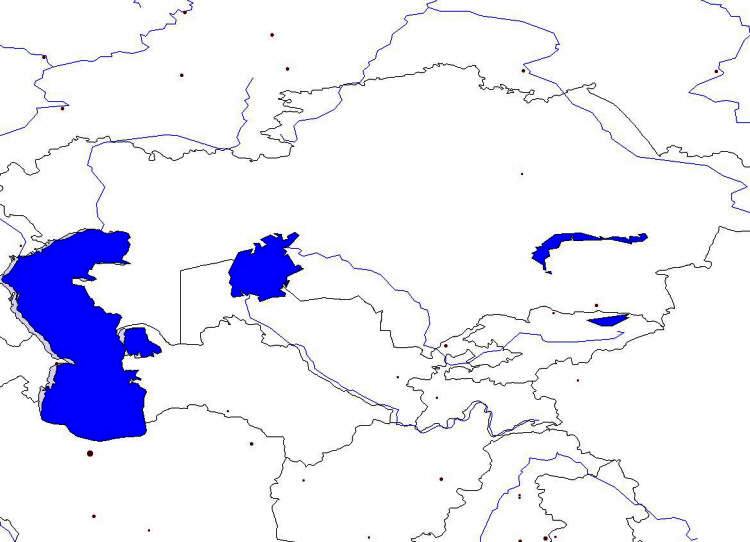 K těmto státům pomocí atlasu najdi jejich hlavní státy. Zapamatujete si jen Taškent a Kábul :-)Kazachstán – Astana Kyrgyzstán – Biškek Uzbekistán – Taškent Turkmenistán – Ašchabad Tádžikistán – Dušanbe Afghánistán - Kábul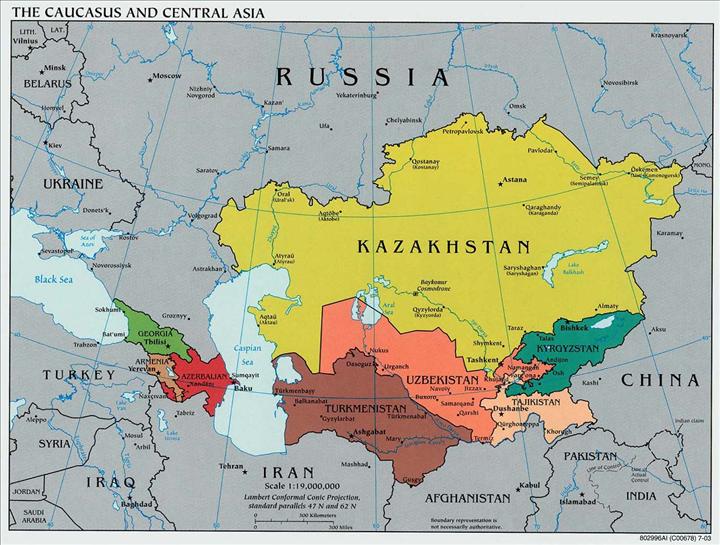 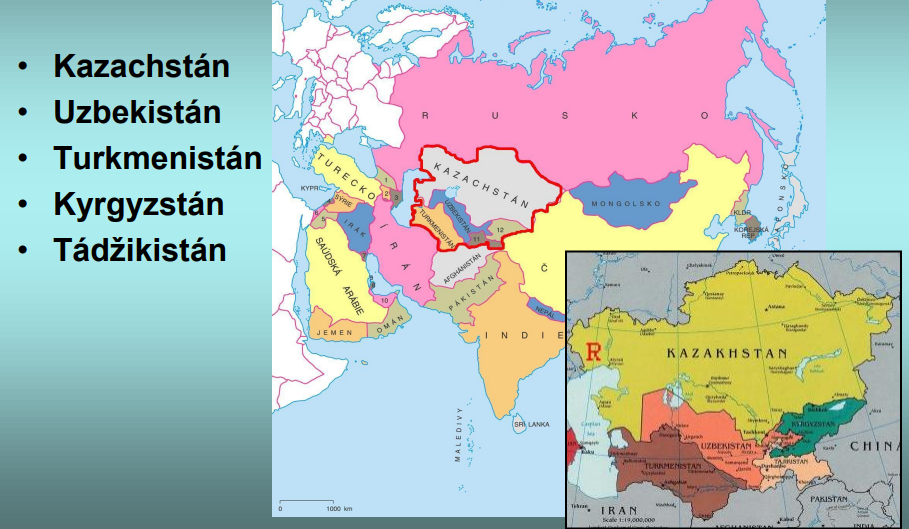 Jakému pohoří se říká „Střecha světa“?  PamírK čemu sloužila hedvábná stezka a odkud vedla? Nejstarší a nejdelší obchodní cesta světa, která byla již ve starověku. Vedoucí z Východní Asie  (Čínu, Indii) do Evropy ke Středozemnímu  moři. Sloužila k obchodu -  obchodní síť tras. Jméno odvozeno od hedvábí- hlavního obchodního artiklu.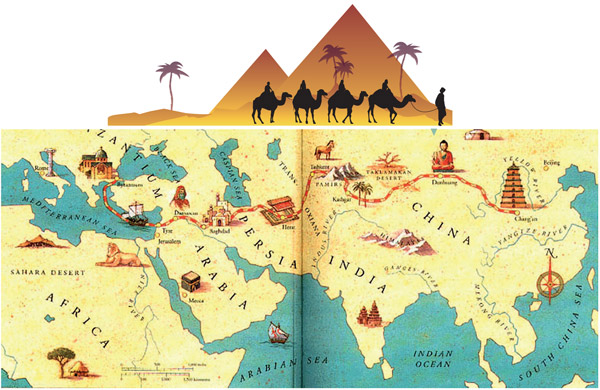 Vytvoř nabídku cestovní kanceláře na Sibiř……co zajímavého víme o této oblasti, co se tam nachází, atd. Proč tam jet? Vaše individuální prácehttps://www.youtube.com/watch?v=xlgNiMOa3J8